ПРОТОКОЛ  № 1семинара-практикума совместного  городского методического объединения воспитателей старших и подготовительных к школе групп и педагогов-психологов  дошкольных отделений образовательных учреждений города Дубныот 30. 10. 2023 г.Тема заседания: «Психолого-педагогические особенности развития эмоционального интеллекта у детей старшего дошкольного возраста».Присутствовали:  19  человек (лист регистрации прилагается).Повестка:  Регистрация участников городского методического объединения.Приветственное слово участникам ГМО. Выступление на тему: «Актуальность развития эмоционального интеллекта у детей старшего дошкольного возраста» (ответственный: Сизова И.А. - методист УМО ЦРО, куратор ГМО воспитателей старших и подготовительных к школе групп).Открытый показ НОД: «Я твой друг и ты мой друг» (ответственный: Куренкова Ю.Ю. – педагог-психолог детского сада «Радуга»).Выступление на тему: «Формирование социально-эмоционального интеллекта у детей старшего дошкольного возраста: цели, задачи, модели, технологии» (ответственный: Козлова О.Б. – педагог-психолог детского сада «Улыбка»).Выступление на тему: «Психолого-педагогические методики диагностики уровня развития эмоционального интеллекта детей старшего дошкольного возраста» (ответственный: Ляскович А.В. – педагог-психолог детского сада «Незабудка»).Выступление из опыта работы по теме: «Центр эмоциональной разгрузки в ДОУ как средство формирования психологической стабильности ребёнка» (ответственный: Волкова И.А. – старший воспитатель  детского сада «Радуга»).Выставка методических материалов «Наполнение Центра эмоциональной разгрузки» (ответственный: Моросанова О.В. – воспитатель детского сада «Радуга»).Мастер-класс: «Обучение элементарным приемам  саморегуляции детей с ЗПР через игровые упражнения» (ответственный: Неклютина Л.В. воспитатель детского сада «Созвездие», Огурцова И. В. педагог-психолог детского сада «Созвездие»).Подведение итогов заседания.Слушали:По п.2; п.3 с приветственным словом к участникам ГМО обратилась Сизова И.А. – методист УМО ЦРО, куратор ГМО воспитателей старших и подготовительных к школе групп, сообщила о цели и организации работы по изучению и распространению педагогического опыта; рассказала о том, что дети старшего дошкольного возраста способны понимать как свои эмоции, так и эмоциональные состояния других людей, способны адекватно выражать и регулировать свои переживания, способны к осознанию своего эмоционального поведения и поведения окружающих. Следовательно, в старшем дошкольном возрасте имеются все объективные предпосылки и возможности развития эмоционального интеллекта. Именно поэтому перед педагогическим составом дошкольной образовательной организации остро встает вопрос поиска эффективных средств и методов развития эмоционального интеллекта.По п.4 Куренкова Ю.Ю. - педагог-психолог, детского сада «Радуга», организовала открытый показ НОД в подготовительной к школе группе по теме «Я твой друг и ты мой друг». Дети с большим интересом выполняли задания, показали хорошие знания. Педагог рассказала о предварительной работе, о целях, задачах открытого мероприятия, о формах и методах доведения целей до воспитанников. Педагоги обменялись мнениями о просмотренном мероприятии; дали ему положительную оценку.По п.5 выступила Козлова О.Б. педагог-психолог, детского сада «Улыбка», объяснила, что вопрос развития социального и эмоционального интеллекта у детей дошкольного возраста является на сегодняшний день приоритетным при организации и реализации образовательного процесса, актуальной задачей сохранения детского здоровья. Таким образом, в отношении дошкольников социальный интеллект может быть представлен как основа развития положительной адаптации и социализации в человеческом обществе. Чтобы у ребенка не было больших проблем с социализацией, оценкой окружающей действительности, его необходимо учить узнавать, проявлять эмоции.По п.6 выступила Ляскович А.В. – педагог-психолог детского сада «Незабудка», рассказала, что основой для разработки методик диагностики эмоционального интеллекта должна выступать концептуальная модель данного психологического явления. В концептуальных моделях эмоционального интеллекта и разработках диагностических инструментов для его измерения и оценки принято использовать вербальную и практическую, или поведенческую составляющие. Проблема развития эмоционального интеллекта у детей дошкольного возраста является весьма актуальной в свете современных требований дошкольного образования и запросов педагогов и родителей. По п.7 выступила Волкова И.А. старший воспитатель детского сада «Радуга», рассказала о том, что современный детский сад должен быть организован таким образом, чтобы каждому малышу было в нем уютно и комфортно. Правильно организованная среда поможет маленькому человечку быстрее адаптироваться к новому месту и научиться управлять своими эмоциями. При организации психологического уголка в первую очередь необходимо выбрать место его расположения в групповом помещении. Оно должно быть удобным и доступным для детей. Особое внимание следует уделить подбору игр и объектов для уголка. Они должны быть безопасными для жизни и здоровья ребёнка. Уголок может содержать постоянные и дополнительные объекты, которые вносятся в зависимости от потребности детей.По п.8 Моросанова О.В. воспитатель детского сада «Радуга», организовала выставку методических материалов «Наполнение Центра эмоциональной разгрузки». Прокомментировала, что уголок психологической разгрузки — это важная часть предметно-развивающей среды группы, где дети не только получают навыки саморегуляции, общения в коллективе, но также имеют возможность поиграть в необычные, интересные игры, почитать, расслабиться. Или просто подумать, побыть наедине с собой и передохнуть от шумных игр.По п.9 с мастер-классом Неклютина Л.В. воспитатель детского сада «Созвездие», Огурцова И. В. педагог-психолог детского сада «Созвездие» познакомили педагогов с применением игр, перед началом коррекционной работы специальных упражнений на организацию внимания, произвольной регуляции поведения у детей с задержкой психического развития. Саморегуляция деятельности напрямую связана со всеми свойствами внимания. Эта высшая психическая функция является одним из основных условий, обеспечивающих успешное усвоение ребенком доступного для него объема знаний, умений и установление контакта со взрослым. Если внимание нарушено, ребенок не может научиться, ни подражать действиям взрослого, ни действовать по образцу, ни выполнять словесную инструкцию.По п.10 с заключительным словом выступили: Огурцова И. В. руководитель ГМО педагогов-психологов, педагог-психолог детского сада «Созвездие», пояснила, что использование игр с целью развития саморегуляции и самоконтроля в коррекционно-развивающей работе с детьми с ЗПР является при этом не только средством подготовки их к школе, но и одним из важнейших условий коррекции психического развития, активизации познавательной деятельности и развития личности. Моросанова О.В. руководитель ГМО воспитателей старших и подготовительных к школе групп, поблагодарила участников выступления, предложила использовать опыт работы педагогов в своей профессиональной деятельности. В деятельности педагога дошкольного образовательного учреждения, особенно со старшими дошкольниками требуется специальная работа по развитию эмоционального интеллекта ребенка. Нужно создавать положительную атмосферу уважения, доверия и заботы, помогать дошкольнику правильно распознавать свои эмоции и уметь управлять ими.Итоговое решение заседания:Рекомендовать к использованию в педагогической деятельности опыт работы педагогов-психологов детского сада «Радуга», детского сада «Улыбка», детского сада «Незабудка», детского сада «Созвездие»; воспитателей детского сада «Радуга».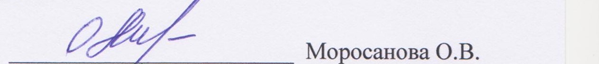 30.10.23г.